HARTMANN GROUP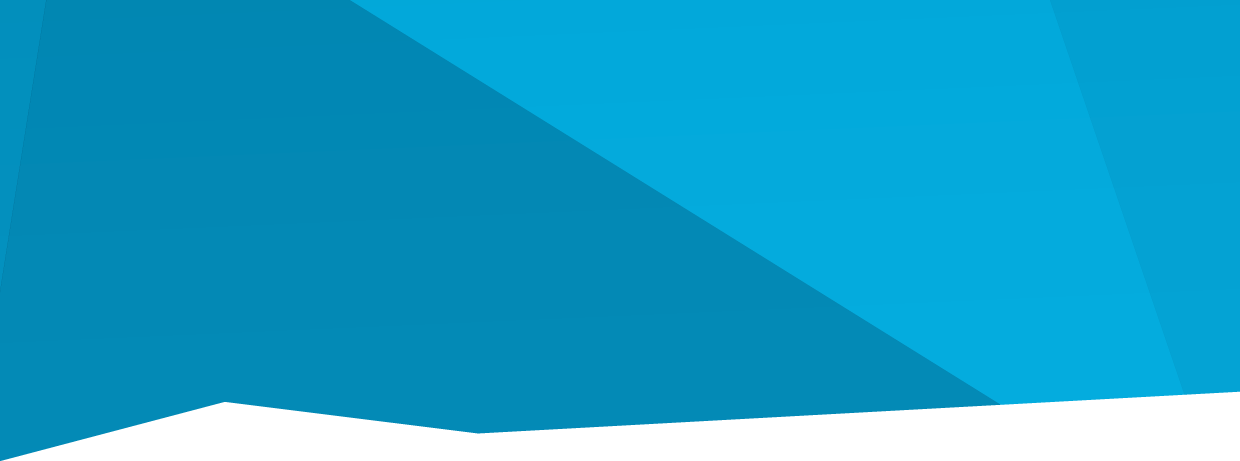 Česká republikaTISKOVÁZPRÁVA PERSONÁLIESpolečnost HARTMANN – RICO posiluje právní agendu. Nově s Lucií Jamborovou. Brno 2. 3. 2020 – Po letech spolupráce s externími advokátními kancelářemi se společnost HARTMANN – RICO rozhodla zřídit post firemního právníka. Ve výběrovém řízení na tuto pozici nejlépe obstála žena – Lucie Jamborová. 
„S neustále narůstající regulací v oblasti zdravotnického práva a také s rozvojem naší společnosti roste i právní agenda. V této chvíli je pro nás už výhodnější, a vlastně nezbytné, posílit vlastní řady. Jsem si jist, že Lucie tuto výzvu zvládne,“ komentuje rozhodnutí Marek Třeška, člen představenstva a výkonný ředitel. Úkolem firemní právničky je především starat se komplexně o smluvní agendu. K její práci patří mj. vypracování stanovisek, podávání opravných prostředků proti rozhodnutím správních a jiných orgánů, poradenství v oblasti pracovního práva a ochrany osobních údajů. „Oblast zdravotnického práva je protkaná stovkami právních předpisů. Je logické, že firma jako HARTMANN – RICO chce mít interního právníka, na kterého se může spolehnout, a který je díky své znalosti o fungování společnosti schopen poskytnout širší pohled na problém,“ shrnuje Lucie Jamborová.Lucie Jamborová pochází z jižních Čech, nicméně posledních 20 let žije v Brně, kde vystudovala Právnickou fakultu. Jejím velkým koníčkem jsou cestování a sport. Vedle toho se zajímá o architekturu a moderní design. 